Institution créée par décret législatif N° 94/07 du 18 Mai 1994 et régie par le  décret exécutif N° 96/293 du 02 Septembre 1996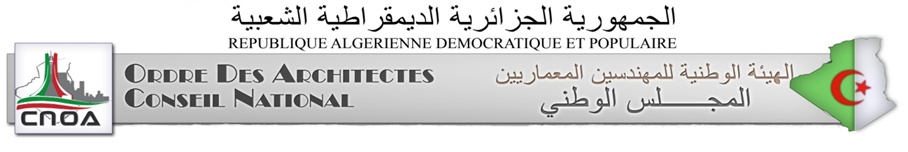       Cité Djouhara 554 Tours CNEP – Les Halles – Belouizdad – Alger                                                 Tél/fax 023 51 16 55www.cnoa.dzConseil Local de :      ATTESTATION DE FIN DE STAGEVu  le Décret Législatif N° 94-07 du 18 Mai 1994 relatif aux conditions de la production architecturale et à l’exercice de la profession d’architecte.Vu le Décret exécutif  N°98/153 du 13 Mai 1998 modifié et complété définissant la forme, le contenu, la durée et les modalités de l’accomplissement du stage pour l’inscription au Tableau National des Architectes.Vu le règlement Intérieur de l’ordre.Vu le(s) rapport(s) de stage établi(s) par le(s) architecte(s) maitre(s) de stage :Le conseil local de l'ordre des architectes de :      , représenté par son président, atteste et valide que :a  son stage professionnel REGLEMENTAIRE en vue de l'inscription au tableau national des architectes dont la période est répartie comme suit :Fait à :       Le : Atteste et ValideLe Président du CLOAمؤسسة منشأة بالمرسوم التشريعي رقم 94/07 المؤرخ في 18 ماي 1994 و المرسوم التنفيذي رقم 96/293 المؤرخ في 02 سبتمبر 1996العنوان : حي جوهرة 554 عمارات CNEP  -LES HALLES-  بلوزداد - الجزائر                                   هاتف/فاكس  : 023 51 16 55www.cnoa.dzالمجلس المحلي لولاية:      شهادة نهاية التدريببناءً على المرسوم التشريعي رقم 94-07 المؤرخ في 18 ماي 1994 والمتعلق بشروط الإنتاج المعماري وممارسة مهنة الهندسة المعمارية.بناءً على المرسوم التنفيذي رقم 98/153 المؤرخ في 13 ماي 1998 المعدل والمتمم والذي يحدد شكل ومضمون ومدة وشروط الانتهاء من التدريب للتسجيل في الجدول الوطني للمهندسين المعماريين.بناءً على النظام الداخلي للمجلس.بناءً على تقارير التدريب الـمُعَدَّة من طرف المهندسين المعماريين المشرفين:المجلس المحلي للمهندسين المعماريين لولاية:      ، ممثلًا برئيسه، يشهد ويُقِر أن:قد  التدريب المهني القانوني من أجل التسجيل في الجدول الوطني للمهندسين المعماريين، وكانت فترة التدريب مقسمة على النحو التالي:في:      ، بتاريخ:      شهادة ومصادقةرئيس المجلس المحليAN° d'inscription au TNOA :      BN° d'inscription au TNOA :      CN° d'inscription au TNOA :       le:      à :      ADu :      Au :      ABDu :      Au :      ABCDu :      Au :      أرقم التسجيل في الجدول الوطني:      برقم التسجيل في الجدول الوطني:      جرقم التسجيل في الجدول الوطني:       بتاريخ:      في:      أمن:      إلى:      أبمن:      إلى:      أبجمن:      إلى:      